Powiatowy Urząd Pracy w Zielonej Górze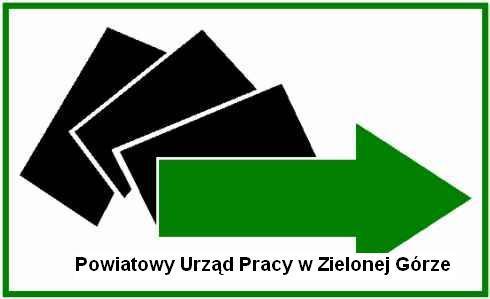 zaprasza osoby bezrobotne oraz pracodawcówdo udziału w programierealizowanym w ramach dodatkowych środków z rezerwy Funduszu Pracy:CEL PROGRAMU I GRUPA DOCELOWA:Celem programu jest aktywizacja zawodowa 54 osób bezrobotnych zwolnionych z przyczyn niedotyczących pracowników w 2014 r., zarejestrowanych w Powiatowym Urzędzie Pracyw Zielonej Górze oraz w filiach w Sulechowie i Nowogrodzie Bobrzańskim.OKRES REALIZACJI:lipiec 2014 r. – grudzień 2014 r.FORMY WSPARCIA:staże 3 miesięczne (39 os.)szkolenia indywidualne (5 os.)udzielenie jednorazowych środków na podjęcie działalności gospodarczej (5 os.)refundacja pracodawcy kosztów wyposażenia
lub doposażenia stanowiska pracy (5 os.)pośrednictwo pracyporadnictwo zawodoweoraz wsparcie towarzyszące:badania lekarskie (staże, szkolenia) SZCZEGÓŁOWE INFORMACJE:Powiatowy Urząd Pracy w Zielonej Górze     	       Filia w Sulechowie	                          Filia w Nowogrodzie Bobrzańskimul. Sienkiewicza 9                                     	                     ul. Niepodległości 15                                            ul. Ogrodowa 11tel. 68 456 56 50	                                                        tel. 68 385 07 60    	                                           tel. 68 327 62 33http://www.pup.zgora.pl/